Course SpecificationCourse number and name: (2316101-3) Introduction to Computer ScienceCredits and contact hours: 3 Credits (Lecture: 2/week – Practical Session: 2/week)Instructor’s or course coordinator’s name: Youseef AlotaibiText booksMain Text book: T.J. O’Leary, L.I. O’Leary, Computing Essentials 2012, McGraw Hill, 2012.Reference: H.M. Deitel, P.J. Deitel, C++ How to Program, 9th Edition, Prentice Hall, 2012.Specific course informationbrief description of the content of the course (Catalog Description):Upon completing this course, the student will have learned, through appropriate classroom and laboratory experiences, the basics of computers, networking, and software. Moreover, he should explain how computers store and manipulate information and understand what an operating system does, and give some examples of operating systems. Finally, he should also design simple algorithms and write their computer programs.prerequisites or co-requisites: indicate whether a required, elective, or selected elective course in the program: requiredSpecific goals for the courseThe student will be able to:  Understand the fundamental topics in computer systems, including hardware architectures and operating systems, and use the basic computer terminology.Understand the rules of using the Internet and its access and application software.Demonstrate efficient IT capabilities.Demonstrate the basic knowledge of fundamentals algorithms design.Use appropriate programming languages to design simple computer programs.Brief list of topics to be coveredOverview of the computer and software components Software: Basic Application Software – Specialized Application Software – System SoftwareHardware: The System Unit - Input and Output - Secondary Storage - Communications and NetworksWindows Operating System The Internet and the WebData representation and number systemsProgramming and LanguagesAlgorithms and flowchartsC++ Programming: Input and output statements – Operations – Selection Statementsالمملكة العربية السعوديةوزارة التعليم العاليجامعة أم القرىالكلية الجامعية بالجموم – قسم الحاسب الآلي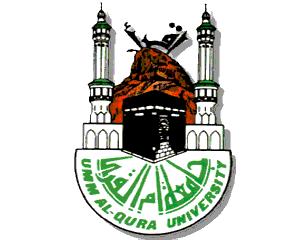 Kingdom of Saudi ArabiaMinistry of Higher EducationUmm Al-Qura UniversityUniversity College in Al-JamoumComputer Dept.Course GoalsProgram OutcomesProgram OutcomesProgram OutcomesProgram OutcomesProgram OutcomesProgram OutcomesProgram OutcomesProgram OutcomesProgram OutcomesProgram OutcomesProgram OutcomesCourse GoalsSOaSObSOcSOdSOeSOfSOgSOhSOiSOjSOk12345Relationship of Course Goals to the Program Student OutcomesRelationship of Course Goals to the Program Student OutcomesSOaAn ability to apply knowledge of computing and mathematics appropriate to the disciplineStudents will be able to apply basic computing skills by the end of the course